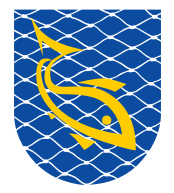 VAKARŲ LIETUVOS ŽUVININKYSTĖS REGIONO VIETOS VEIKLOS GRUPĖDuomenys kaupiami ir saugomi Juridinių asmenų registre, asociacijos kodas 304092935Svencelės g. 66, Svencelės kaimas, Klaipėdos rajonas tel. (8 640) 41633, El. p. vakarulietuvoszvvg@gmail.com.VALDYBOS NARIŲ SĄRAŠAS2023-01-06Eil. Nr.Vardas, PavardėValdžios atstovai1.Vilma Daukšienė (valdybos pirmininkė)2.Daiva Bliudžiuvienė3.Vaida Pundinienė4.Aušra StankienėVerslo atstovai5.Laima Narevičienė6.Martynas Klevinis7.Stasys Eitutis8.Marius Gylys9.Egidijus StančaitisPilietinės visuomenės atstovai10.Raminta Gylytė11.Algerdas Stančaitis12.Virginijus Eugenijus Kirsnickas13.Saulius Jočbalis14.Liudmila Juknienė15.Marius Eitutis